Руководителям отделов(управлений, комитетов)культуры органов местногосамоуправления муниципальныхобразований областиУважаемые коллеги!Бюджетное  учреждение культуры  Вологодской области  «Центр народной  культуры» продолжает проводить онлайн-семинары (вебинары) для специалистов учреждений культуры Вологодской области с целью оказания методической помощи при организации социокультурной деятельности в новом формате.БУК ВО «Центр народной культуры»  14 мая  2020 года  в 14.00  вновь проводит повторный вебинар «Конкурс на государственную поддержку лучших учреждений культуры: итоги, типичные ошибки».  На вебинар приглашаются руководители и специалисты культурно-досуговых учреждений культуры области. Вопросы, ответы на которые вы хотели бы получить в рамках вебинара, можно присылать на почту elvit64@mail.ruВедущий вебинара: Мартьянова Лариса Вячеславовна, директор БУК ВО «Центр народной культуры». Подключение будет производиться на площадке в системе Discord (инструкция прилагается, подключение бесплатное). Ссылка для входа на семинар (приглашение в чат) будет направлена по электронной почте каждому участнику в течение суток до начала вебинара.К участию в вебинаре допускается не более 1 подключения от района, но участников может быть больше. Подключение начнется за 15-20 минут до начала вебинара.Если программа установлена, оборудование соответствует и вы принимаете решение об участии в вебинаре, заполните заявки (учетные карточки) и отправьте до 12 мая на адрес elvit64@mail.ru (приложение № 2) Мельниковой Елене Витальевне, куратору вебинара, ведущему методисту отдела информационно-просветительской работы.По окончании вебинара заполните  итоговую анкету  (приложение № 3) и отправьте по адресу elvit64@mail.ru   Директор                          	Л.В.Мартьянова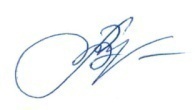 ДЕПАРТАМЕНТ КУЛЬТУРЫ И ТУРИЗМА ВОЛОГОДСКОЙ ОБЛАСТИбюджетное учреждение культуры Вологодской области«ЦЕНТР НАРОДНОй КУЛЬТУРЫ»(БУК ВО «ЦНК»)Россия, 160001, Вологда, Мира, 36, 5 этаж, оф. 14Телефон/факс (8172) 72-49-31, e-mail: onmc_vologda@mail.ru,р/сч. № 40601810600093000001 в Отделении Вологда г. Вологда л/с 007200081,ИНН 3525016239, КПП 35250100101-23/169  №    06.05.2020 г.                             На № ___________ от _____________